.Intro: 32 counts from heavy beats - No Tag, No RestartS1. SIDE, BEHIND TOUCH, SIDE, BEHIND TOUCH, WALK BACK R-L-R, POINTS2. CROSS, POINT, ¼ R, POINT, FWD ROCK, RECOVER, BACK, TOUCH TOGETHERS3. HALF RUMBA BOX FWD, ¼ L, ½ L, BACK, POINTS4. V STEP, ¼ L, TOGETHER, HEEL BOUNCES TWICEHappy Dancing!Contact Sally Hung: hung1125@gmail.comAt My Worst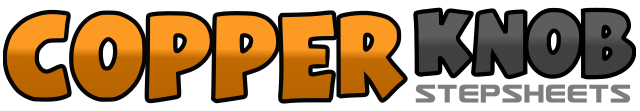 .......Count:32Wall:4Level:Beginner.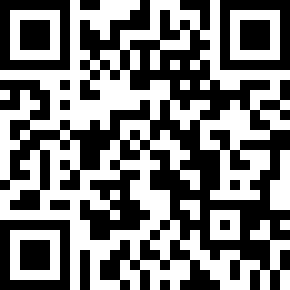 Choreographer:Sally Hung (TW) - June 2021Sally Hung (TW) - June 2021Sally Hung (TW) - June 2021Sally Hung (TW) - June 2021Sally Hung (TW) - June 2021.Music:At My Worst (Cha Cha Style) (feat. DJ Romar) - Pink Sweat$At My Worst (Cha Cha Style) (feat. DJ Romar) - Pink Sweat$At My Worst (Cha Cha Style) (feat. DJ Romar) - Pink Sweat$At My Worst (Cha Cha Style) (feat. DJ Romar) - Pink Sweat$At My Worst (Cha Cha Style) (feat. DJ Romar) - Pink Sweat$........1,2,3,4Step R to the side, touch L behind R, step L to the side, touch R behind L5,6,7,8Walk back on R-L-R, touch L toe to L side1,2,3,4Cross step L over R, touch R toe to the R, ¼ R stepping R fwd, touch L to the L5,6,7,8Rock L fwd, recover onto R, step back on L, touch R together1,2,3,4Step R to the side, step L together, step R fwd, touch L beside R5,6,7,8¼ L stepping L fwd, ½ L stepping R fwd, step back on L, touch R toe to the R1,2,3,4Step R to R diagonal, step L to L (shoulder wideth), step back R to the center, step L beside R5,6,7,8¼ L, step L together, heel bounces twice